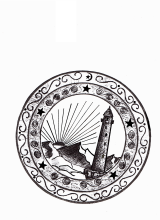 ОТЧЁТо проделанной работе ГБУ «Аргунский государственный историко-архитектурный и природный музей-заповедник» по профилактике предупреждения дорожно - транспортных происшествий и безопасности дорожного движения за I квартал 2020 года.     Во исполнение распоряжения Правительства Чеченской Республики от 03.12.2008 г. № 570-р и приказа Министерства культуры Чеченской Республики от 20.12.2008 г. № 195-п «В целях снижения аварийности и травматизма на дорогах», Аргунским музеем-заповедником в 1-м квартале 2020 г. выполнены следующие мероприятия:   -   15 января текущего года сотрудники ГБУ «Аргунского государственного историко-архитектурного и природного музея-заповедника» совместно с сотрудниками ГБУК «Республиканский центр культуры и искусства», ГБУ «ЦНТ» и сотрудниками ГБУ ДПО «УМЦПКРИ»  провели беседу на тему:   «Гололед на дорогах!»    Беседу провел : Старший администратор ГАУ «РДАП и Т» «Башлам» им. Алиева - Насугаев.Х.С. В мероприятии приняли участие 45 работников учреждений культуры.   -  5 февраля  текущего года сотрудники ГБУ «Аргунский государственный историко-архитектурный и природный музей-заповедник» совместно с сотрудниками ГБУК «Республиканский центр культуры и искусства», ГБУ «ЦНТ» и сотрудниками ГБУ ДПО «УМЦПКРИ»  провели беседу на тему: «Пристегните ремень безопасности» с привлечением инспектора ГИБДД.Беседу провел : Инженер по охране труда  ГАУ «РДАП и Т» «Башлам» им. Алиева – Мусостов Р.З.В мероприятии приняли участие 29  работников учреждений культуры.     -  4 марта текущего года сотрудники ГБУ «Аргунский государственный историко-архитектурный и природный музей-заповедник» совместно с сотрудниками ГБУК «Республиканский центр культуры и искусства», ГБУ «ЦНТ» и сотрудниками ГБУ ДПО «УМЦПКРИ»  провели беседу на тему: «Скорость – причина автокатастроф» с привлечением инспектора ГИБДД.Беседу провел: -----------В мероприятии приняли участие  29  работников учреждений культуры.------------ст. науч. сотрудник отдел природы и охраны ОКН.                                                                                     т. (8712) 22-29-61, E-mail: argmz@mail.ru   Министерство культурыЧеченской Республики Государственное бюджетное учреждение «АРГУНСКИЙГОСУДАРСТВЕННЫЙ ИСТОРИКО-АРХИТЕКТУРНЫЙ И ПРИРОДНЫЙ              МУЗЕЙ-ЗАПОВЕДНИК»(ГБУ «АРГУНСКИЙ МУЗЕЙ-ЗАПОВЕДНИК»)Нохчийн Республикинкультурин МинистерствоПачхьалкхан бюджетни учреждени«ИСТОРИН-АРХИТЕКТУРАН А, IАЛАМАН А, ПАЧХЬАЛКХАН АРГУНСКИ МУЗЕЙ-ЗАПОВЕДНИК»(ПБУ «АРГУНСКИ МУЗЕЙ-ЗАПОВЕДНИК»)Деловой ур., 19/65, Ленински кIошт,Соьлжа-ГIала, Нохчийн Республика, 364020;тел.: (8712) 22-29-61; е-mail: argmz@mail.ruhttp:// zapovednik-chr/.ruОКПО 45266847; ОГРН 1022002546642;ИНН/КПП2015000381/201501001               Деловая ул., 19/65, Ленинский район, г. Грозный, Чеченская Республика, 364020;тел.: (8712) 22-29-61; E-mail: argmz@mail.ruhttp://zapovednik-chr/.ruОКПО 49490903; ОГРН 1032001204212;ИНН/КПП2014026570/201401001Нохчийн Республикинкультурин МинистерствоПачхьалкхан бюджетни учреждени«ИСТОРИН-АРХИТЕКТУРАН А, IАЛАМАН А, ПАЧХЬАЛКХАН АРГУНСКИ МУЗЕЙ-ЗАПОВЕДНИК»(ПБУ «АРГУНСКИ МУЗЕЙ-ЗАПОВЕДНИК»)Деловой ур., 19/65, Ленински кIошт,Соьлжа-ГIала, Нохчийн Республика, 364020;тел.: (8712) 22-29-61; е-mail: argmz@mail.ruhttp:// zapovednik-chr/.ruОКПО 45266847; ОГРН 1022002546642;ИНН/КПП2015000381/201501001№На №На №отОрганизационно-аналитический отдел Департаментаорганизационной работы и кадровой политикиorg@mk-chr.ru                                  ДиректорХаджиев Р.М.